1	Source informationThis contribution was developed by IEEE Project 802®, the Local and Metropolitan Area Network Standards Committee (“IEEE 802”), an international standards development committee organized under the IEEE and the IEEE Standards Association (“IEEE-SA”).The content herein was prepared by a group of technical experts in IEEE 802 and industry and was approved for submission by the IEEE 802.16™ Working Group on Wireless Metropolitan Area Networks, the IEEE 802.18 Radio Regulatory Technical Advisory Group, and the IEEE 802 Executive Committee, in accordance with the IEEE 802 policies and procedures, and represents the view of IEEE 802. 2	BackgroundThis contribution responds to the “Liaison statement to external organizations on the schedule for updating Recommendation ITU-R M.1457 to Revision 11” (Attachment 5.2 of Document 5D/870).IEEE welcomes the development of Revision 11 and encourages its completion in 2012 consistent with the announced schedule.3	NotificationIEEE intends to submit updated material regarding Section 5.6 toward Revision 11 according to the announced schedule.In particular, in accordance with 8/LCCE/95, IEEE intends to submit further information at meeting #12 of ITU-R WP 5D and at future meetings as appropriate. IEEE anticipates providing the following material as needed: –	Modifications to Sections 5.6.1 and 5.6.2.–	Modifications to the GCS.–	Summary and rationale of the proposed update.–	Self-evaluation of the proposed update against the evaluation criteria.–	Self-declaration that the proposed amendments are self-consistent.The material to be proposed by IEEE for this update will be based on latest developments of IEEE Std 802.16. Contact:	Michael Lynch
E-mail: 	freqmgr@ieee.org_______________Radiocommunication Study Groups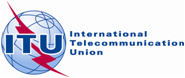 Received:	28 March 2011Document 5D/908-EReceived:	28 March 201128 March 2011Received:	28 March 2011English onlyTECHNOLOGY ASPECTSInstitute of Electrical and Electronics Engineers, Inc.Institute of Electrical and Electronics Engineers, Inc.Update of Subclause 5.6 in revision 11 of Recommendation
ITU-R M.1457 (meeting x notification)Update of Subclause 5.6 in revision 11 of Recommendation
ITU-R M.1457 (meeting x notification)